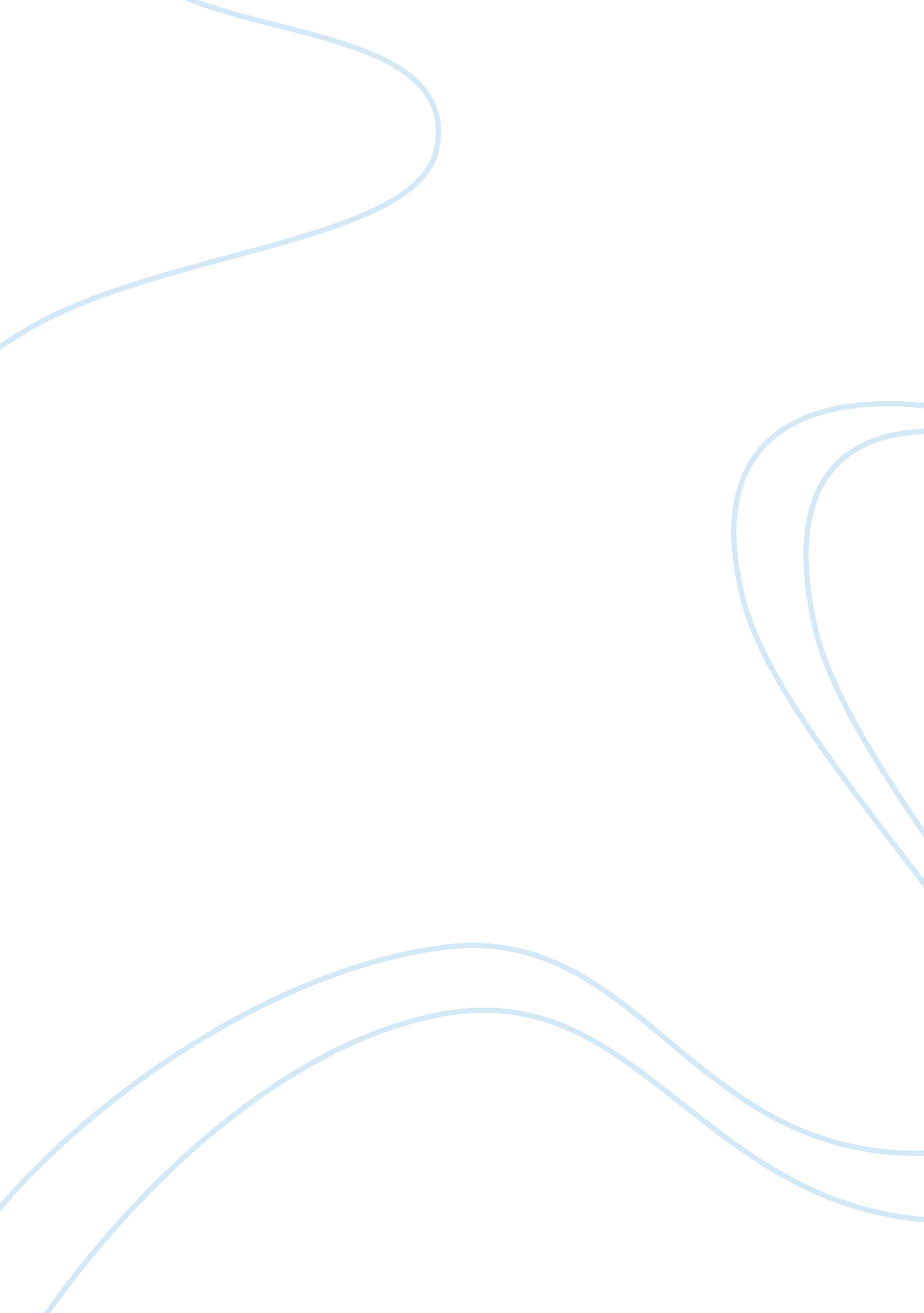 Csci chapter 2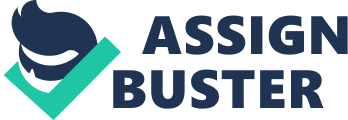 InternetA worldwide collection of networks that connects millions of businesses, government agencies, educational institutions, and individuals. What did the internet originate as? ARPANET in 1969. 2 main goals of ARPANET? 1. Allow scientists at different physical locations to share information and work together. 
2. Function even if part of the network were disabled or destroyed by a disaster. With ____________ _________________, a computer or device physically attaches via a cable or wire to a communications device. wire connectionsComputers without a _____________ ______________ can use a wireless modem or other communications device that enables wireless connectivity. communications deviceHot SpotA wireless network that provides internet connections to mobile computers and devices. Internet Service Provider (ISP)A business that provides and organizes access to the internet for free or for a fee. BandwidthRepresents the amount of data that travels over a network. IP AddressA sequence of numbers that uniquely identifies each computer of device connected to the internet. Domain NameA text-based name that corresponds to the IP address. DNS ServerTranslates the domain name into its associated IP address. World Wide WebConsists of a worldwide collection of electronic documents. WebsiteA collection of related webpages and associated items. Web ServerA computer that delivers requested webpages to your computer. BrowserAn application that enables users with an internet connection to access and view webpages on a computer or mobile device. Home PageThe first page that a website displays. Web AppAn application stored on a web server that you access through a browser. Search EngineA software that finds websites, webpages, images, videos, news, maps, and other information related to a specific topic. Space or +Display search that includes specific words. ORDisplay search results that include only one word from a list.( )Combine search results that include specific words with those that include only one word from a list.-Exclude a word from search results." " Search for an exact phrase in a specific order.*Substitute characters in place of the asterisk. Web PublishingThe creation and maintenance of websites. MultimediaAny application that combines text with media. GraphicA visual representation of context information. InfographicA visual representation of data and information, designed to communicate quickly, simplify complex concepts, or present patterns or trends. AnimationThe appearance of motion created by displaying a series of still images in sequence. Virtual RealityUse of computers to simulate a real or imagined environment that appears as a three dimensional space. EmailTransmission of messages and files via a computer network. Email ProgramAllows you to create, send, receive, forward, store, print, and delete email messages. Email ListA group of email addresses used for mass distribution of a message. Instant MessagingServices notify you when one or more of your established contacts are online and then allows you to exchange messages or files or join a private chat room with them. ChatA real-time typed conversation that takes place on a computer or mobile device with many other online users. Chat RoomA website or application that permits users to chat with other who are online at the same time. Online DiscussionAn online area in which users have written discussions about a particular subject. VoIPEnables users to speak to other users via their internet connection. FTPAn internet standard that permits file uploading and downloading to and from other computers on the internet. NetiquetteThe code of acceptable internet behavior. The internet has its roots in a network that became functional in 1969, linking scientific researchers across the US. What was the name of that network? ARPANETWhich of the following oversees research for the internet? World Wide Web ConsortiumWhich of the following is a business that provides individuals and companies with access to the internet for free or for a fee? 
A. access provider 
B. service provider 
C. host provider 
D. email providerA. Access ProviderWhich of the following consists of a worldwide collection of electronic documents? 
A. blogworld 
B. web 
C. internet 
D. both b and cB. webWhich of the following is application software that allows users to access and view webpages? 
A. reader 
B. browser 
C. host 
D. serverB. browserWho is the creator of the World Wide Web? 
A. Steve Wozniak 
B. Steve Jobs 
C. Bill Gates 
D. Tim Berners - LeeD. Tim Berners - LeeWhich of the following is a small version of a larger graphic on a webpage? 
A. key frame 
B. thumbnail 
C. applet 
D. extractionB. thumbnailWhich of the following includes music, speech, or any other sound? 
A. audio 
B. violating 
C. video 
D. digeoA. audioWhich of the following is the code of acceptable behaviors users should follow while on the internet, that is, it is the conduct expected of the individuals while online? 
A. netiquette 
B. web politesse 
C. internet behavior 
D. web civilityA. netiquetteWhat is the term for characters, such at (: or :(, used to express emotion in an email message or newsgroup article? 
A. spam 
B. FAQs 
C. emoticons 
D. flamesC. emoticons ONCSCI CHAPTER 2 SPECIFICALLY FOR YOUFOR ONLY$13. 90/PAGEOrder Now 